INDICAÇÃO Nº _____ /2021Exmo. Sr. Presidente:Ementa: Instalação de rede de proteção na Quadra localizada entre as Ruas: Antonio Cremasco, Ettore Bertoli e João Previtale.INDICO a Exma. Sra. Prefeita Municipal, que determine ao departamento competente, a instalação de redes de proteção em todo o entorno da quadra localizada entre as Ruas: Antonio Cremasco, Ettore Bertoli e João Previtale no bairro Santa Gertrudes.A indicação se faz necessária, devido ao grande risco de acidentes que podem ocorrer caso a bola usada em jogos que ocorrem nesta quadra seja chutada para fora.A quadra tem apenas uma pequena grade de proteção que circula toda ela, ocorre que esta grade não impede que a bola de futebol saia e provoque acidentes, como já ocorreu com um motociclista que caiu na rua após a bola bater em seu pneu, fazendo com que ele caísse na via e assim causou um grave acidente que o deixou sem andar por mais de três meses.Sem a tela de proteção é inevitável que a bola saia da quadra e cause não só acidentes com motociclistas, como também com pedestres e veículos, já que o fluxo de veículos e pessoas é grande nessa região.A instalação da tela de proteção é de extrema importância para evitar um acidente que pode ser fatal, caso a bola que saia da quadra atinja um idoso, uma criança, moto ou quebre o vidro de um veículo.Anexo, imagens: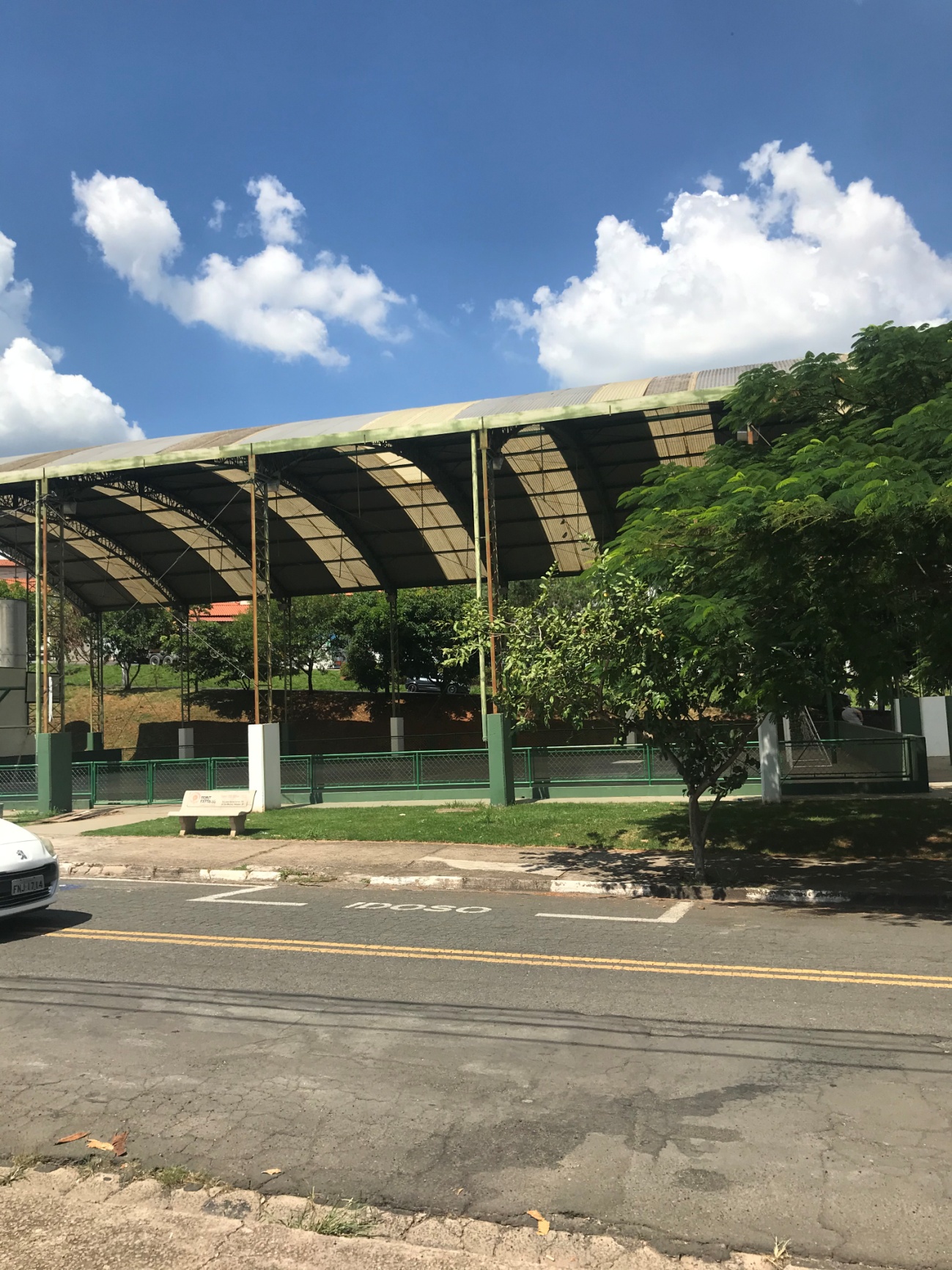 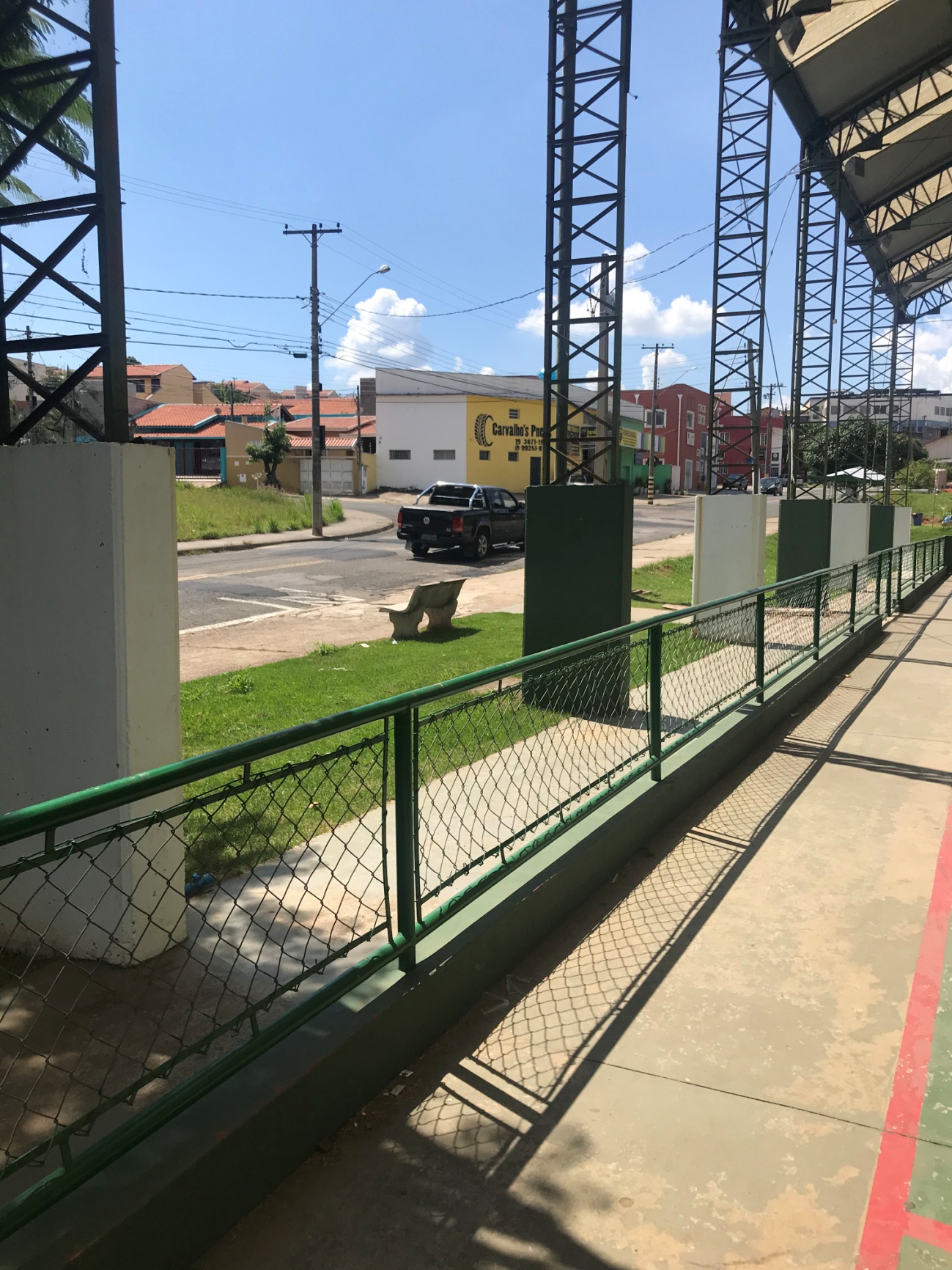 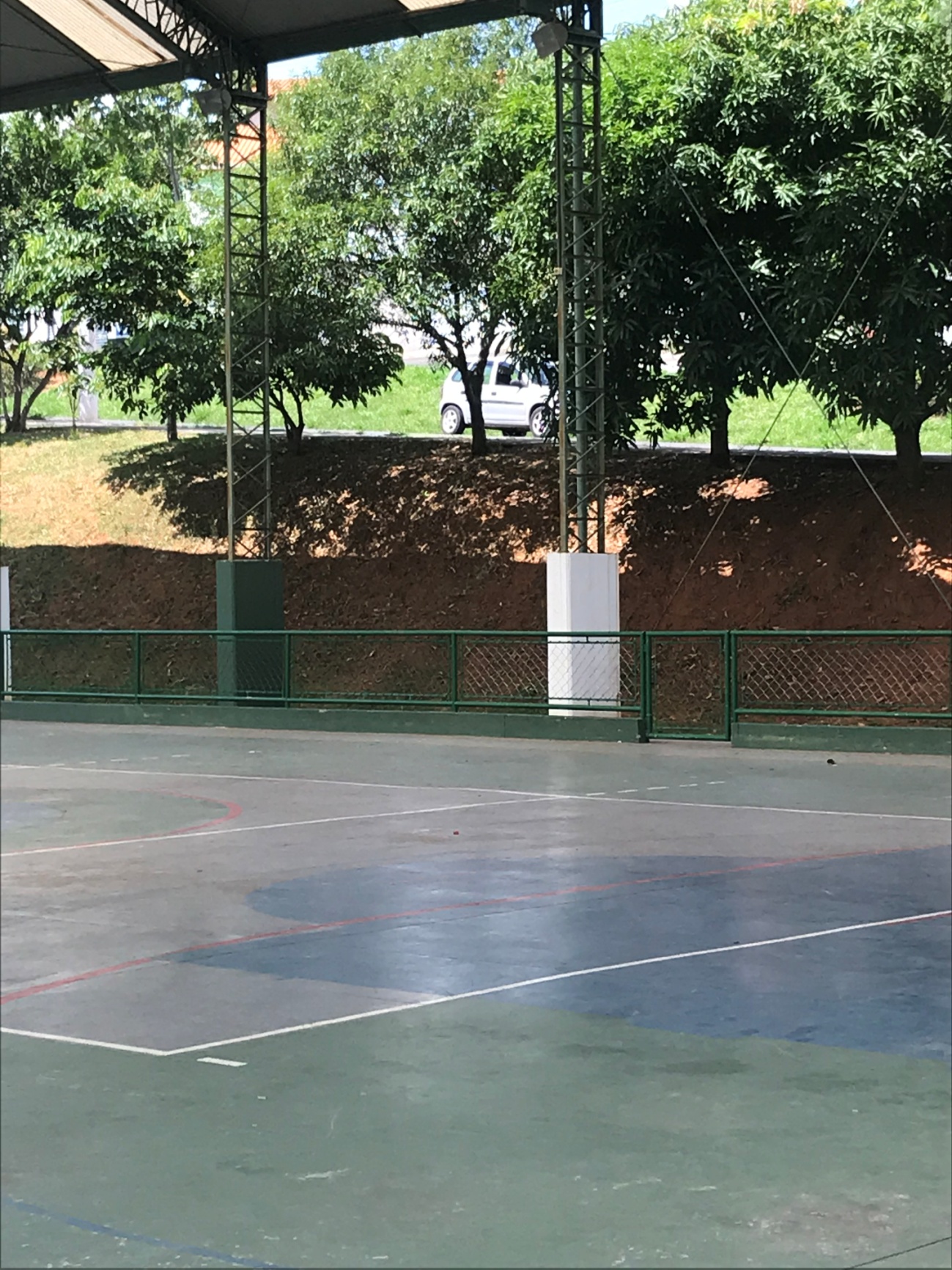 Valinhos 29 de março de 2021.FÁBIO DAMASCENOVereador